Careers Programme Evaluation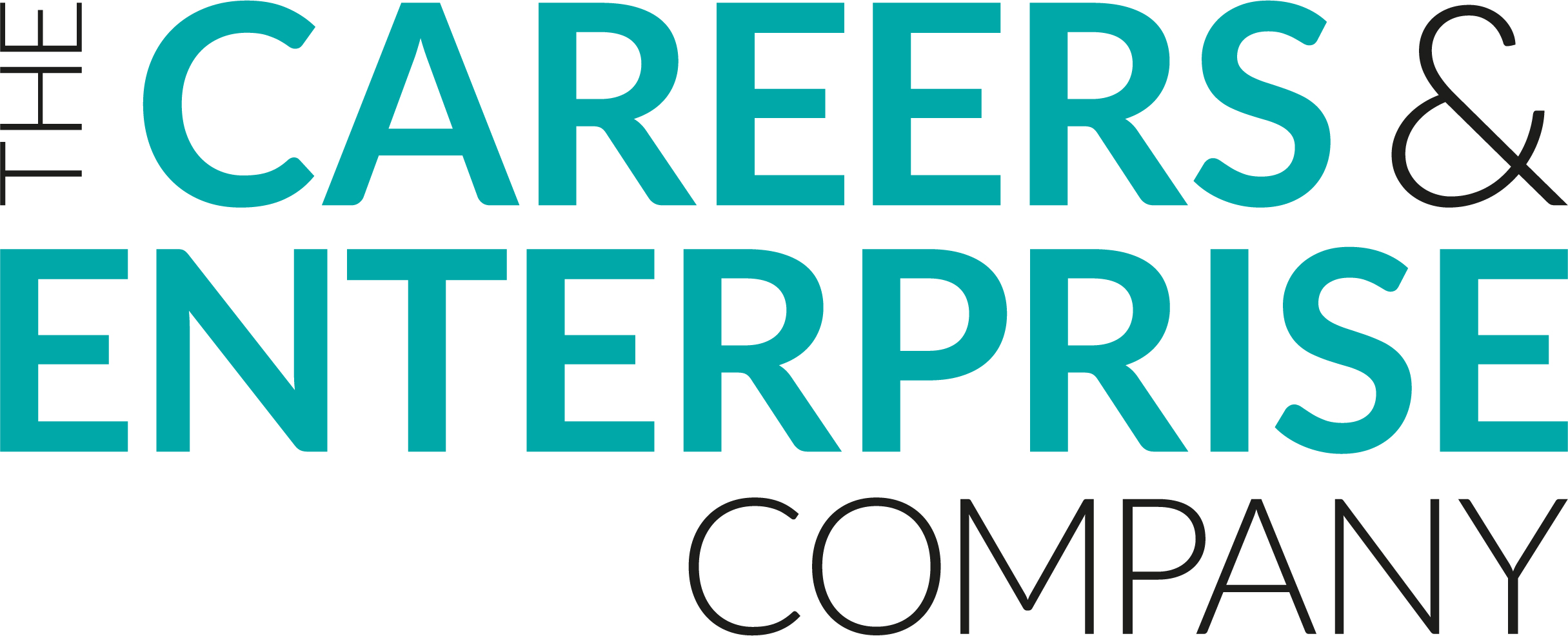 EmployerName:Organisation:Preparation & IntentPreparation & IntentPreparation & IntentPreparation & IntentPreparation & IntentI understand the vision and focus areas for careers provision in the school/collegeI understand the vision and focus areas for careers provision in the school/collegeI understand the vision and focus areas for careers provision in the school/collegeI understand the vision and focus areas for careers provision in the school/collegeI understand the vision and focus areas for careers provision in the school/collegeStrongly agreeAgreeNeither Agree nor DisagreeDisagreeStrongly DisagreeI understand the programme and key elements of the careers programme at this school/college I understand the programme and key elements of the careers programme at this school/college I understand the programme and key elements of the careers programme at this school/college I understand the programme and key elements of the careers programme at this school/college I understand the programme and key elements of the careers programme at this school/college Strongly agreeAgreeNeither Agree nor DisagreeDisagreeStrongly DisagreeThe programme is well planned to support students to develop key employability skills The programme is well planned to support students to develop key employability skills The programme is well planned to support students to develop key employability skills The programme is well planned to support students to develop key employability skills The programme is well planned to support students to develop key employability skills Strongly agreeAgreeNeither Agree nor DisagreeDisagreeStrongly DisagreeThe programme is well planned to help students to understand careers and the world of workThe programme is well planned to help students to understand careers and the world of workThe programme is well planned to help students to understand careers and the world of workThe programme is well planned to help students to understand careers and the world of workThe programme is well planned to help students to understand careers and the world of workStrongly agreeAgreeNeither Agree nor DisagreeDisagreeStrongly DisagreeThe programme has clear links to school/college priorities The programme has clear links to school/college priorities The programme has clear links to school/college priorities The programme has clear links to school/college priorities The programme has clear links to school/college priorities Strongly agreeAgreeNeither Agree nor DisagreeDisagreeStrongly DisagreeOrganisation and ImplementationOrganisation and ImplementationOrganisation and ImplementationOrganisation and ImplementationOrganisation and ImplementationThe school/college helps students and parents/carers to access labour market information about jobs and opportunities locally and nationally The school/college helps students and parents/carers to access labour market information about jobs and opportunities locally and nationally The school/college helps students and parents/carers to access labour market information about jobs and opportunities locally and nationally The school/college helps students and parents/carers to access labour market information about jobs and opportunities locally and nationally The school/college helps students and parents/carers to access labour market information about jobs and opportunities locally and nationally Strongly agreeAgreeNeither Agree nor DisagreeDisagreeStrongly DisagreeThe school/college helps students and parents/carers to access information on a range of career pathways and all options at key decision points (GCSOE Options, Post 16, Post 18,etc.)The school/college helps students and parents/carers to access information on a range of career pathways and all options at key decision points (GCSOE Options, Post 16, Post 18,etc.)The school/college helps students and parents/carers to access information on a range of career pathways and all options at key decision points (GCSOE Options, Post 16, Post 18,etc.)The school/college helps students and parents/carers to access information on a range of career pathways and all options at key decision points (GCSOE Options, Post 16, Post 18,etc.)The school/college helps students and parents/carers to access information on a range of career pathways and all options at key decision points (GCSOE Options, Post 16, Post 18,etc.)Strongly agreeAgreeNeither Agree nor DisagreeDisagreeStrongly DisagreeStudents are well supported to make informed decisions at key decision pointsStudents are well supported to make informed decisions at key decision pointsStudents are well supported to make informed decisions at key decision pointsStudents are well supported to make informed decisions at key decision pointsStudents are well supported to make informed decisions at key decision pointsStrongly agreeAgreeNeither Agree nor DisagreeDisagreeStrongly DisagreeImpactImpactImpactImpactImpactStudent progress against the career programme’s learning outcomes is clear  Student progress against the career programme’s learning outcomes is clear  Student progress against the career programme’s learning outcomes is clear  Student progress against the career programme’s learning outcomes is clear  Student progress against the career programme’s learning outcomes is clear  Strongly agreeAgreeNeither Agree nor DisagreeDisagreeStrongly DisagreeStudent progress in developing key employability skills is clear  Student progress in developing key employability skills is clear  Student progress in developing key employability skills is clear  Student progress in developing key employability skills is clear  Student progress in developing key employability skills is clear  Strongly agreeAgreeNeither Agree nor DisagreeDisagreeStrongly DisagreeThere is evidence of impact from the career programme in destination data and other key student outcome measures  There is evidence of impact from the career programme in destination data and other key student outcome measures  There is evidence of impact from the career programme in destination data and other key student outcome measures  There is evidence of impact from the career programme in destination data and other key student outcome measures  There is evidence of impact from the career programme in destination data and other key student outcome measures  Strongly agreeAgreeNeither Agree nor DisagreeDisagreeStrongly DisagreeWhat works well about the careers programme?What works well about the careers programme?What works well about the careers programme?What works well about the careers programme?What works well about the careers programme?How could the careers programme be even better?How could the careers programme be even better?How could the careers programme be even better?How could the careers programme be even better?How could the careers programme be even better?Thank you for completing this form, we really value your feedback in continuing to develop our careers provision. For further information, please visit: WEBSITE and/or contact: CAREERS LEADER EMAILThank you for completing this form, we really value your feedback in continuing to develop our careers provision. For further information, please visit: WEBSITE and/or contact: CAREERS LEADER EMAILThank you for completing this form, we really value your feedback in continuing to develop our careers provision. For further information, please visit: WEBSITE and/or contact: CAREERS LEADER EMAILThank you for completing this form, we really value your feedback in continuing to develop our careers provision. For further information, please visit: WEBSITE and/or contact: CAREERS LEADER EMAILThank you for completing this form, we really value your feedback in continuing to develop our careers provision. For further information, please visit: WEBSITE and/or contact: CAREERS LEADER EMAIL